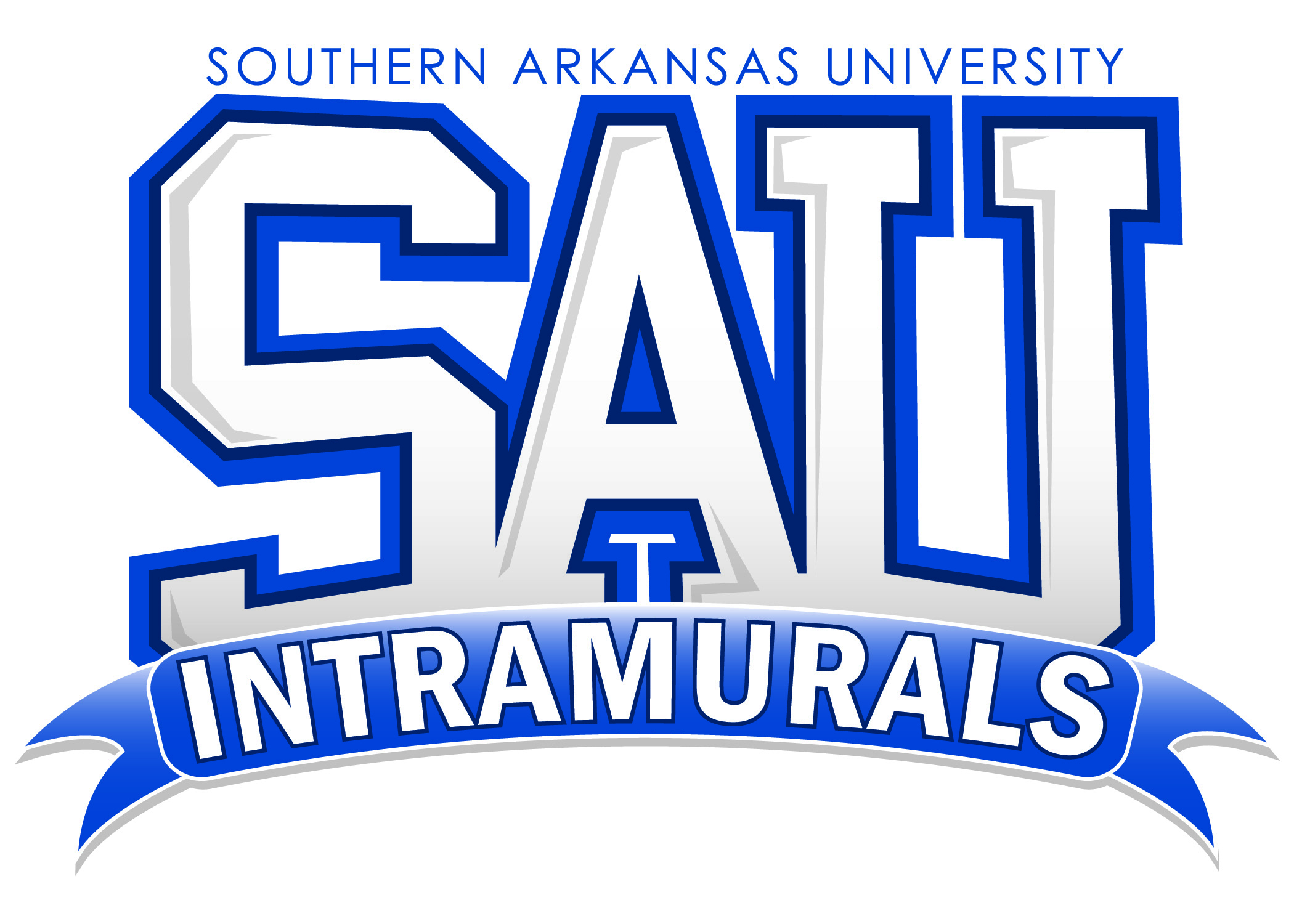 Table TennisTEAM NAME:									PHONE: (	)			  TEAM CAPTAIN:	 												SAU E-MAIL ADDRESS:				                                                                           @MULERIDERS.SAUMAG.EDUTEAM MEMBERSPRINTED NAME:								PHONE:				SAU E-MAIL ADDRESS:							   	   @MULERIDERS.SAUMAG.EDUSIGNATURE:														PRINTED NAME:								PHONE:				SAU E-MAIL ADDRESS:							   	   @MULERIDERS.SAUMAG.EDUSIGNATURE:														